SZAKDOLGOZATI KONZULTÁCIÓT IGAZOLÓ LAPCsak a témavezető által kell kitölteni a konzultációkról szóló igazolást!Hallgató neve: ..............................................................................................NEPTUN kód: ...........................................Szak: Gépészmérnöki BSc                     Tagozat: nappaliA szakdolgozat címe: ..........................................................................................................................................................................................................................................................................Témavezető neve: ..............................................................................A „Szakdolgozat konzultáció” c. tantárgyra vonatkozóan:A „Szakdolgozat készítés” c. tantárgyra vonatkozóan:A konzultációkon nyújtott teljesítmény értékelése *: ..................................................................(*Teljesítette, Nem teljesítette)Szombathely, ................................................	……………………………….	témavezető aláírásaAz abszolutórium feltétele a témavezető által igazolt részvétel a 2x4 konzultáción és a Teljesítette minősítés. A konzultációt igazoló lapot az értékelést követően az SMI titkárságán kell leadni.TÁJÉKOZTATÓAz abszolutórium megszerzésének feltétele a szakdolgozathoz rendelt kreditek megszerzése is. Nem feltétele a szakdolgozat benyújtása.A „Szakdolgozat konzultáció” és a „Szakdolgozat készítés” tantárgyak beépülnek a mintatantervbe, a hozzárendelt kreditek a témavezetővel történő konzultációkkal szerezhetők meg, amely konzultációk során a munka előre haladásának, fontos mérföldköveinek az ellenőrzése történik meg.A témavezető határozza meg a konzultáció időpontjait, és ellenőrzi a haladás ütemét. A hallgatónak kötelező részt vennie a min. 2x4 konzultációs alkalmon. A témavezető a „Konzultációt igazoló lap”-on aláírásával igazolja a megjelenést és a mérföldkő teljesítését, az utolsó konzultáció alkalmával minősíti (2 fokozatú) az előírt konzultációk megfelelő teljesítését. A témabejelentő elkészítése és közös aláírása az 1. konzultációs alkalom mérföldköve.A „Szakdolgozat konzultáció” és a „Szakdolgozat készítés” tantárgyak teljesítésének hiányában az abszolutórium nem állítható ki, a hallgatónak tovább kell iratkoznia aktív hallgatói státusszal.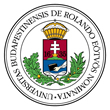 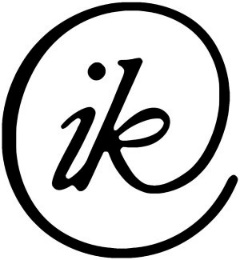 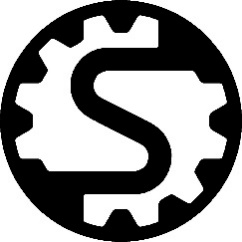 Eötvös Loránd TudományegyetemInformatikai KarSavária Műszaki IntézetSzombathelyA konzultáció témájaTémavezető aláírásaés dátumTémabejelentő aláírása, …………………..20..................................20..................................20..................................A legalább 60%-ban elkészült és plágiumvizsgálatnak alávetett szakirodalomi áttekintés és elemzés bemutatása.20..................................A konzultáció témájaTémavezető aláírásaés dátum20..................................20..................................20..................................A legalább 60%-ban elkészült szakdolgozat bemutatása.20..................................